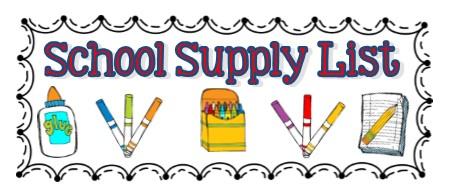 Mrs. Nikki /Mrs. Meghan 5 Day 4’s1 container Clorox Wipes1 Small Bottle Elmer’s Glue1- 24 Count Boxes of Crayola Crayons1 Plastic 2 Pocket Folder with 3 Prong Fastener1 Wide Ruled Composition Notebook 1 1” Binder with plastic cover on front1 set of Watercolors8 Elmer’s Glue Sticks1 Bottle of Hand Sanitizer1 Package of Fine Tip Washable Markers1 Pkg of google eyes1 Single use plastic table cloth (plastic)1 Package of Baby Wipes10 Page Protectors1 4-pk of Expo Markers (any colors)1 Large shirt for Painting (an old shirt works)1 Family Picture1 Large Backpack & Lunchbox$20 Classroom Fee/ Scholastic Magazine and CookingOffice Supplies: 1 ream of copy paper AND 1 package of white card stock Wish list:  Play dough, colored cardstock, play foam, kinetic sand & modeling clay*Change of Clothes to include undergarments and socksfor warm and cold weather labeled with your child’sname in a Ziploc Gallon Bag*Please label your child’s name on their Lunch Box,Backpack, Clothing, and Folder Only.  All other supplies will be shared.